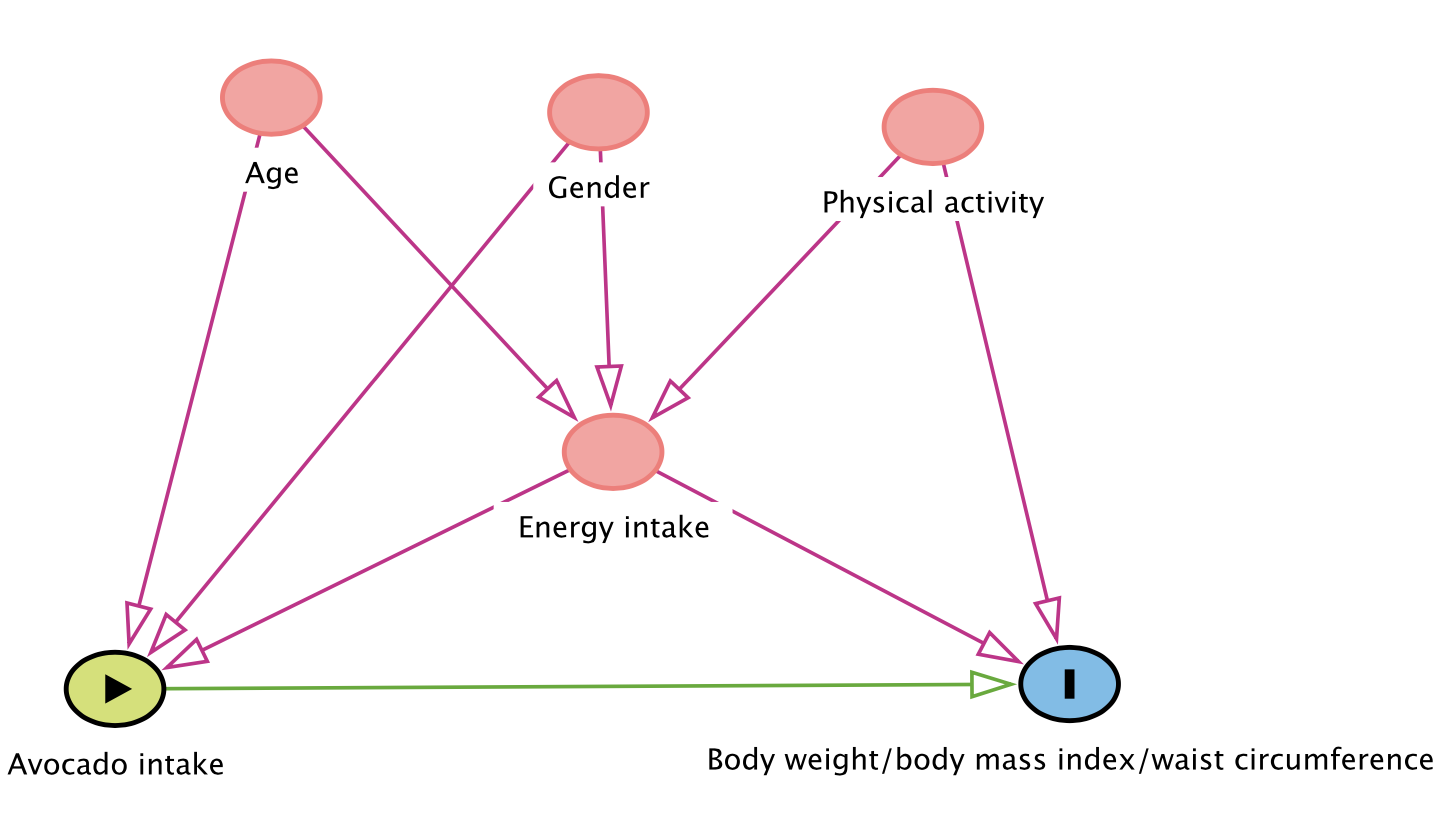 Supplementary Figure 1